BRIDVAIŠIO EŽERO MAUDYKLAlentelė. lentelė. Informacija apie maudyklos vandens lokalizacijos vietą šalyje  BRIDVAIŠIO EŽERO MAUDYKLOS LOKALIZACIJOS VIETA LIETUVOJE 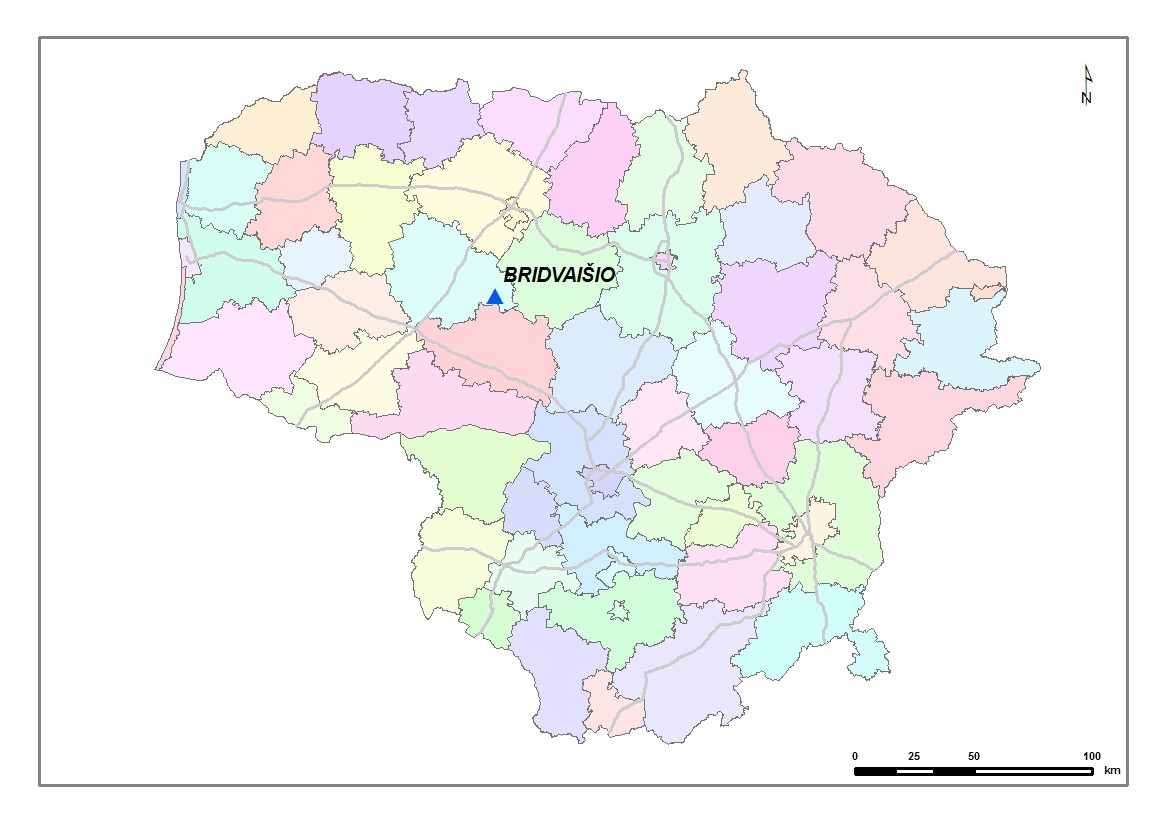 lentelė. Informacija apie maudyklos vandens stebėjimo vietą  BRIDVAIŠIO EŽERO PAPLŪDIMYS 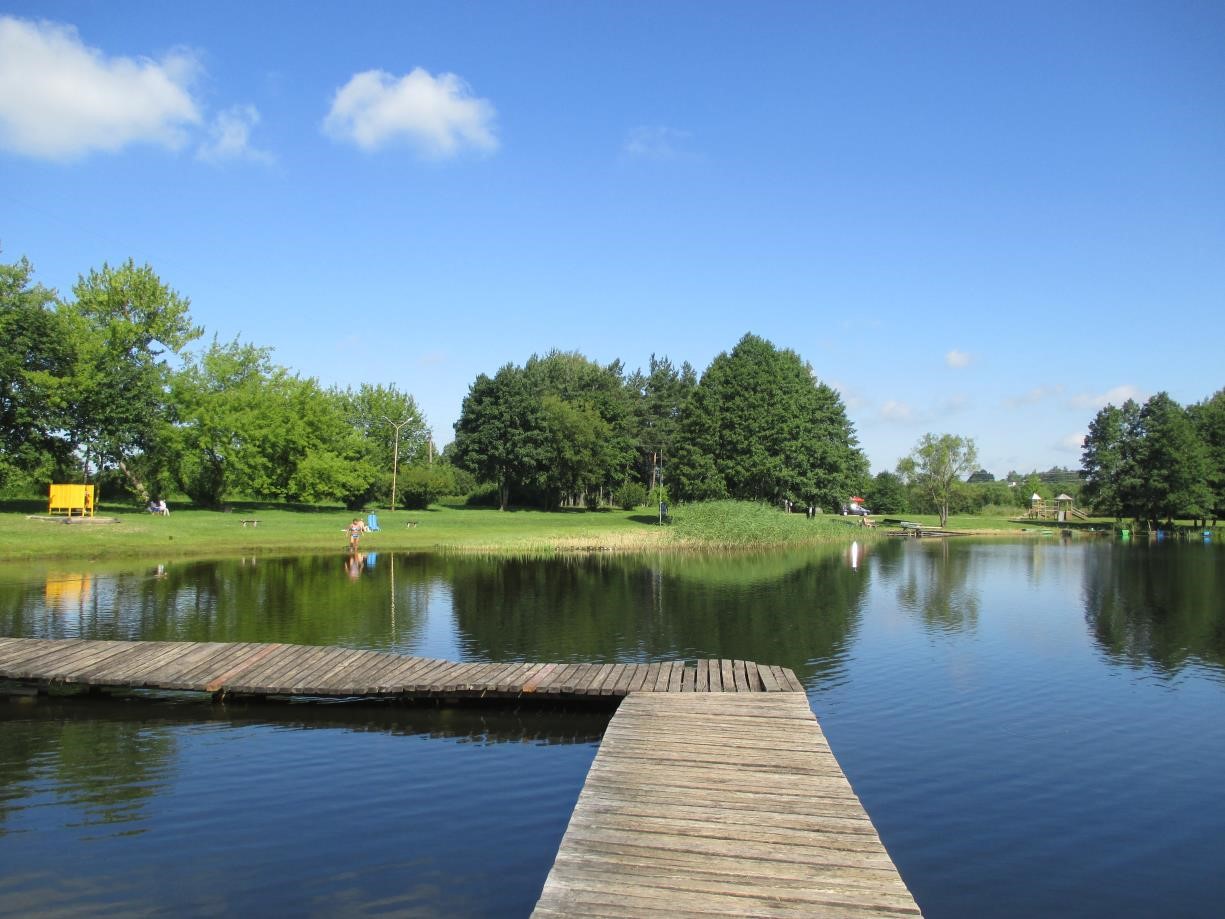 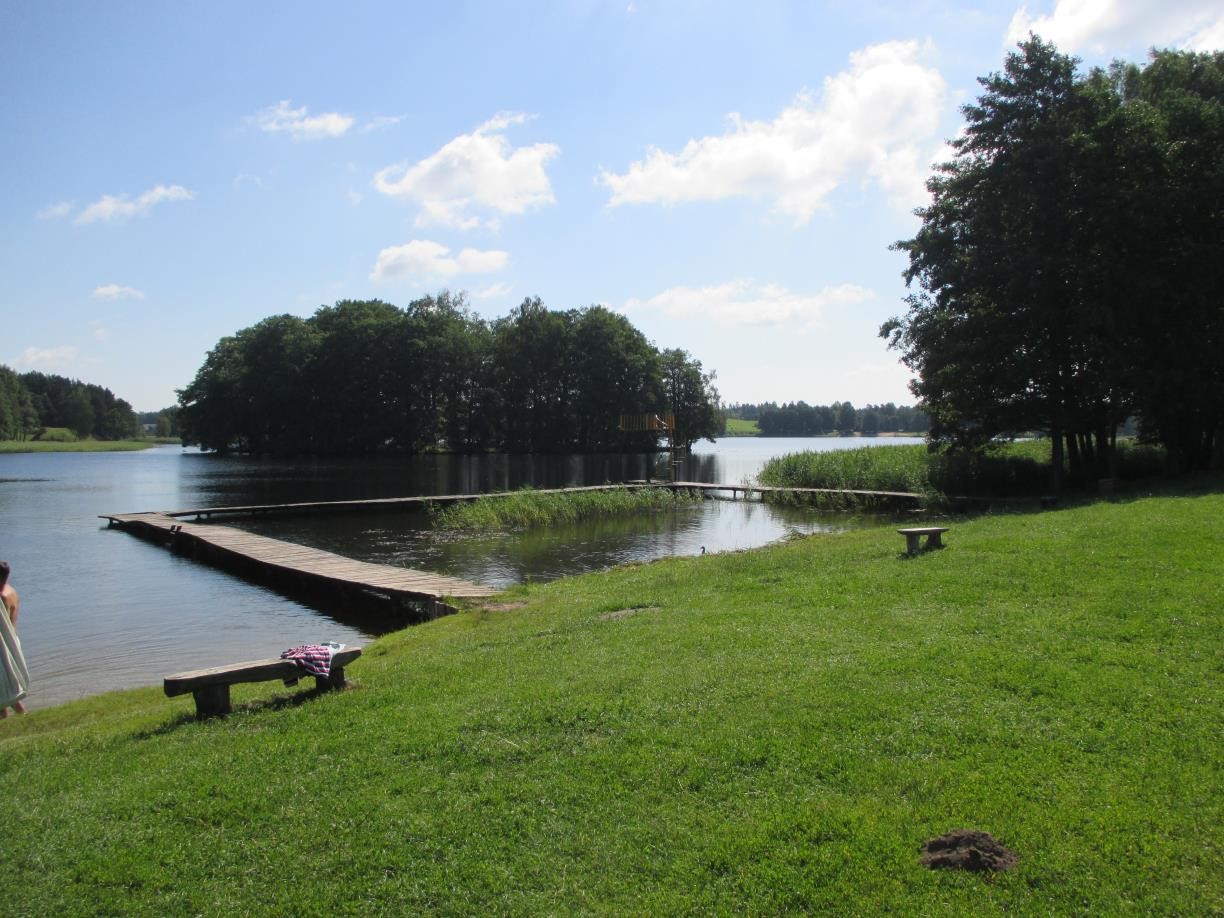 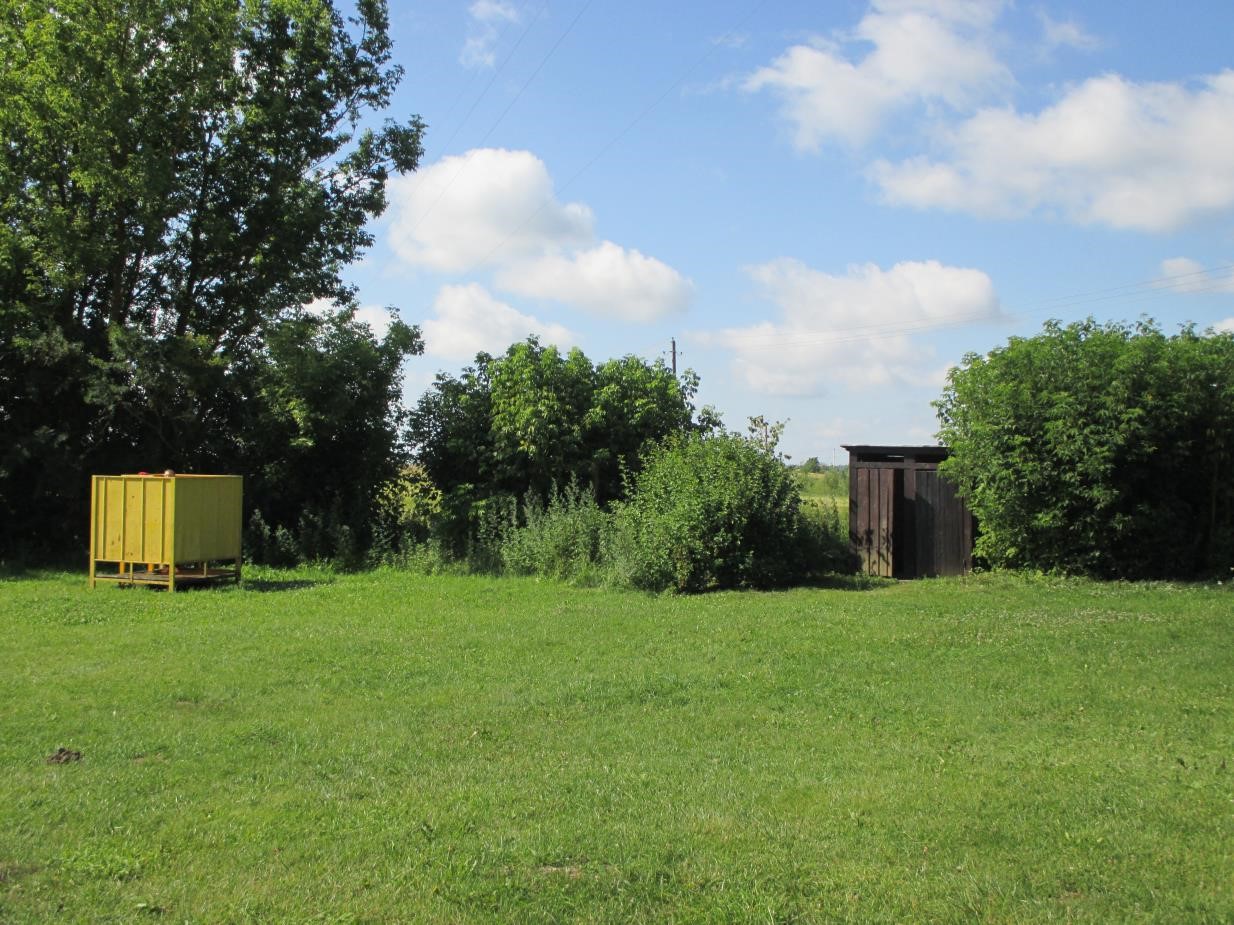 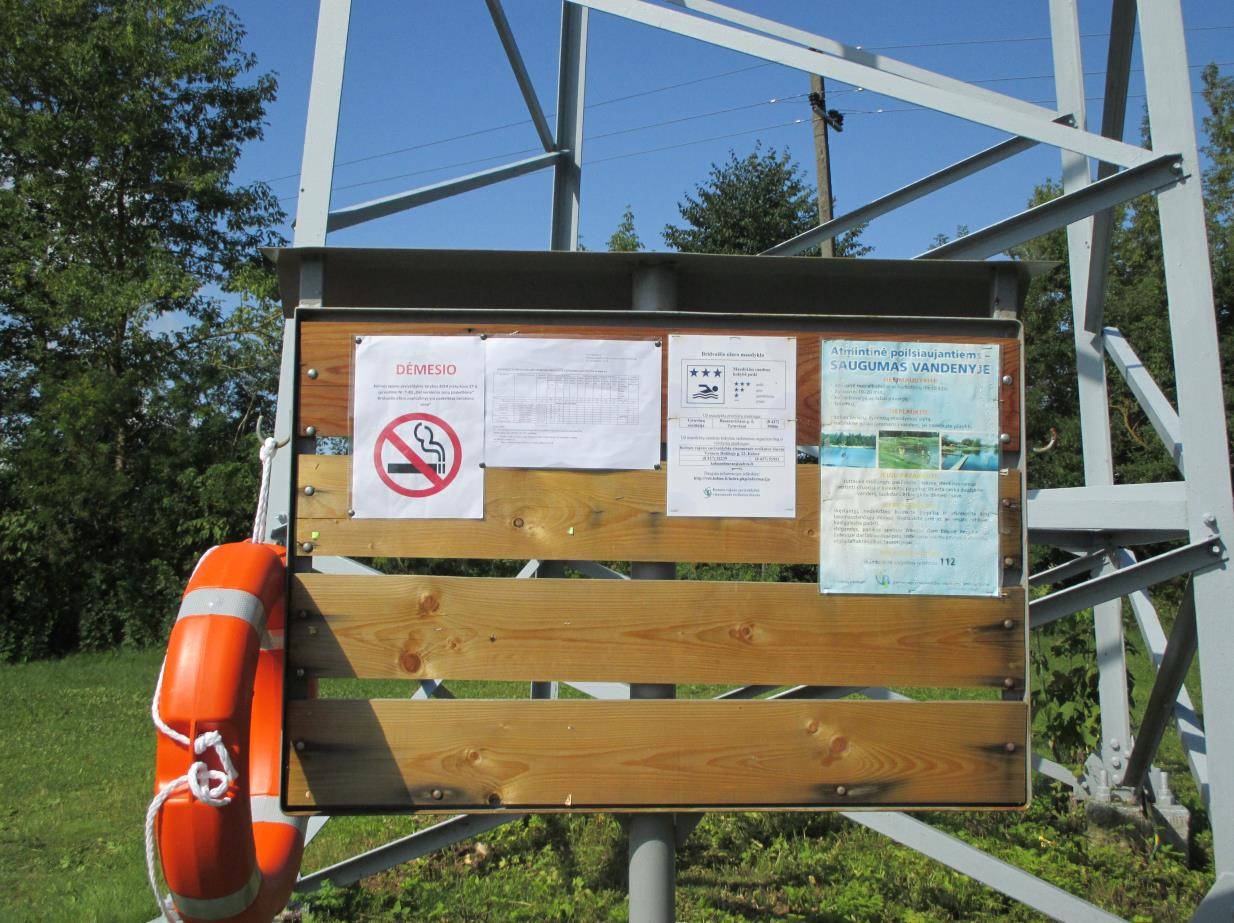 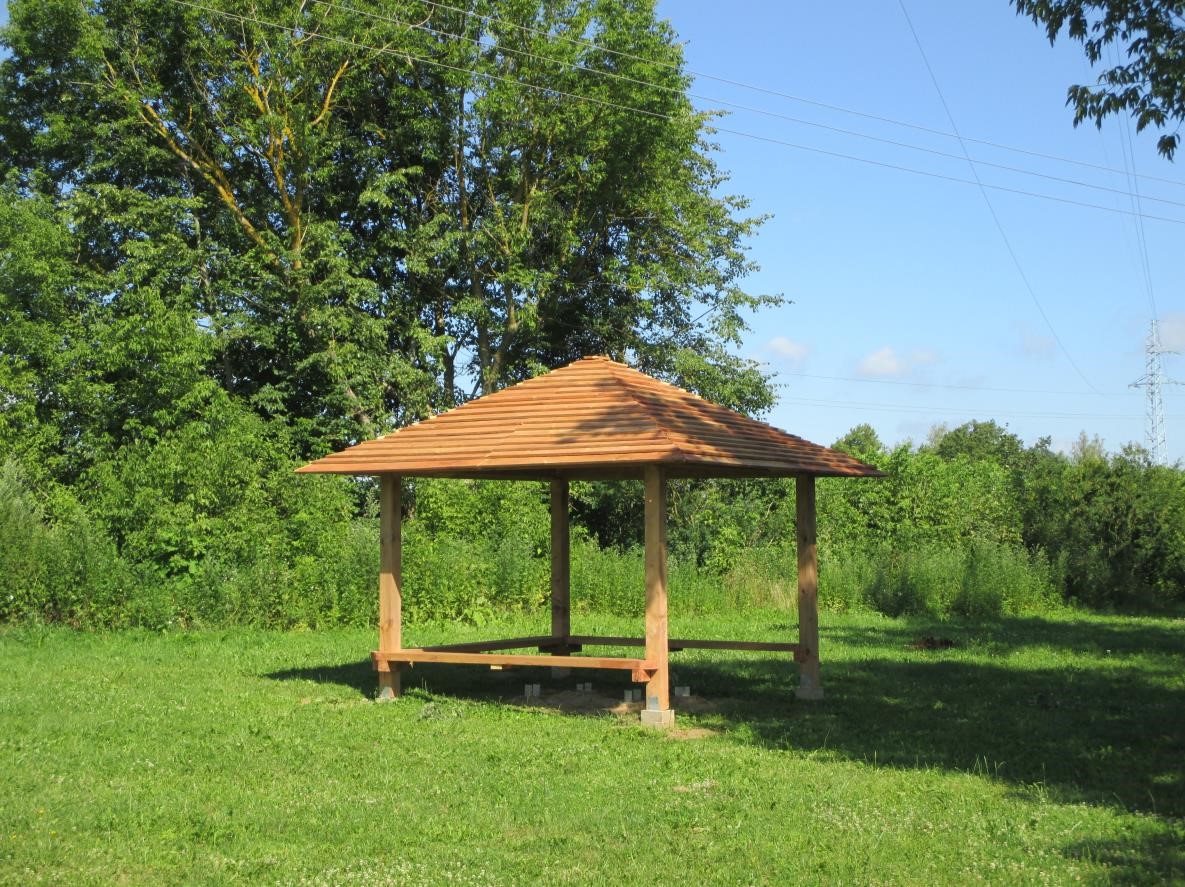 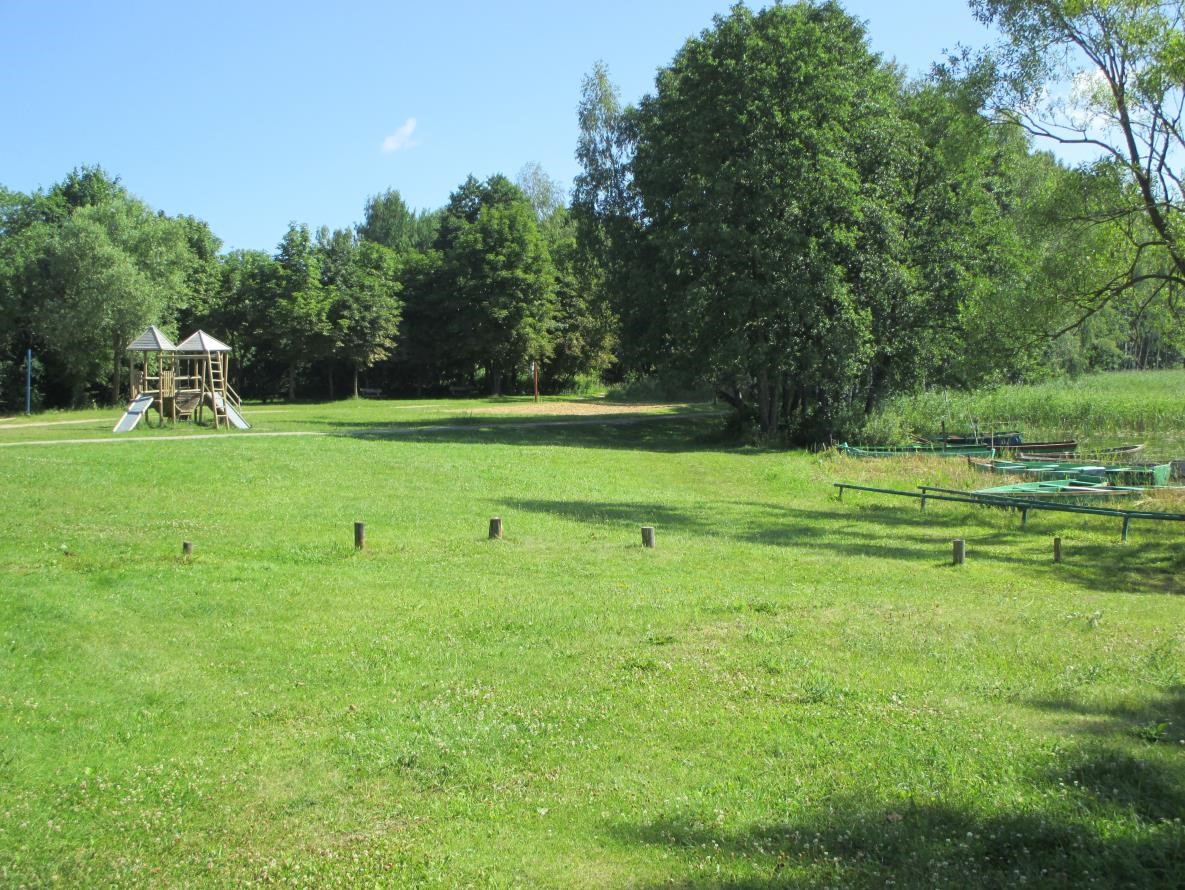 lentelė. Paplūdimio aprašomoji informacija  lentelė. Informacija apie paplūdimio fizines ir geografines savybes  lentelė. Hidrologinė informacija  lentelė. Upių baseino rajono, upės baseino, pabaseinio, vandens telkinio identifikavimo, ekologinės būklės, tipologijos ir kita tiesiogiai su maudykla susijusi informacija  lentelė. Vaizdinė informacija apie maudyklą  BRIDVAIŠIO EŽERO MAUDYKLOS STEBĖJIMO VIETA 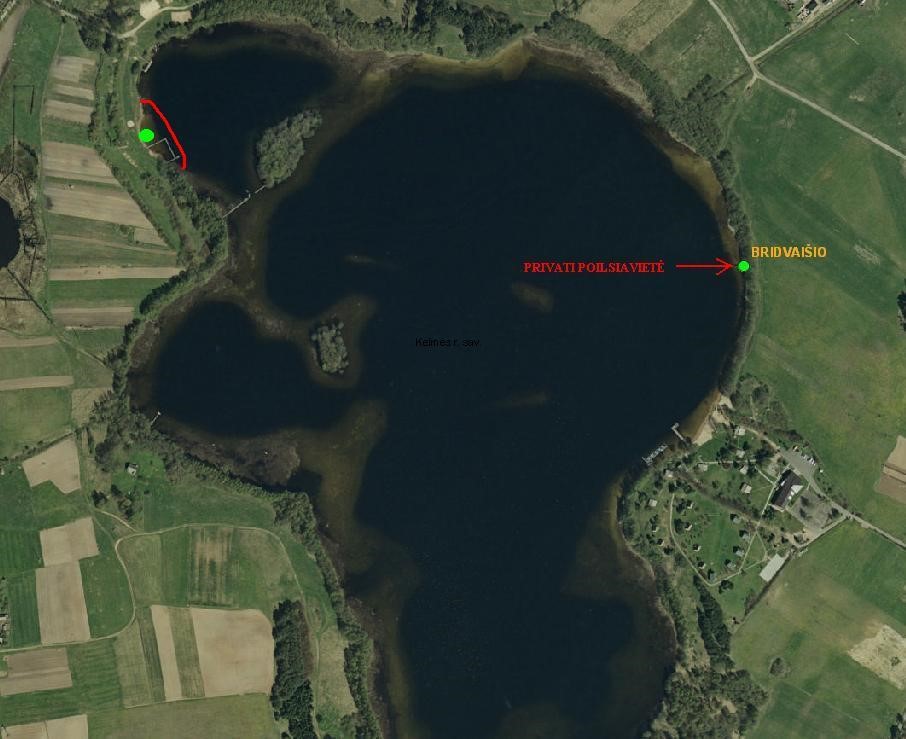 lentelė. Informacija apie maudyklos vandens kokybės rezultatus  Maudyklų vandens kokybei vertinti naudoti sekantys simboliai: lentelė. Informacija apie maudyklos vandeniui poveikį darančius taršos šaltinius  lentelė. Informacija apie melsvadumblių ir didžiųjų dumblių ir (arba) jūrinio fitoplanktono poveikį maudyklos vandeniui  lentelė. Informacija apie numatomą trumpalaikę taršą ir jos valdymo priemones  Eil. Nr. Parametro pavadinimas Privaloma, rekomenduojama, laisvai pasirenkama Pastabos 4. Savivaldybės institucija ir jai pavaldi įstaiga, atliekanti jai pavestas administravimo funkcijas,Laisvai pasirenkama Kelmės rajono savivaldybės Tytuvėnų seniūnija, Basanavičiaus g. 2, Tytuvėnai, Kelmės r.  Seniūnas Romas Čerkauskas Tel. 8 427 59006; El. p. romas.cerkauskas@kelme.lt   Eil. Nr. Parametro pavadinimas Privaloma, rekomenduojama, laisvai pasirenkama Pastabos 1. Paplūdimio valdymo forma Laisvai pasirenkama Viešas valdymas 2. Valstybė Privaloma  Lietuva 3. Apskritis, rajonas Privaloma  Šiaulių apskritis 4. Savivaldybė  Privaloma  Kelmės 	rajono savivaldybė 5. Kitas 	administracinis 	vienetas (seniūnija) Laisvai pasirenkama Tytuvėnų seniūnija 6. Upės, ežero, priekrantės ar tarpinių vandenų pavadinimas Privaloma  Dubysos upės pabaseinis 7. Lokalizacijos 	vieta 	šalies teritorijoje Privaloma  Eil. Nr. Parametro pavadinimas Privaloma, rekomenduojama, laisvai pasirenkama Pastabos 1. Maudyklos vandens stebėjimo vieta  Privaloma X=55,5929 Y=23,2103 2. Paplūdimio panoraminė nuotrauka jpg formatu Rekomenduojama  Eil. Nr. Parametro pavadinimas Privaloma, rekomenduojama, laisvai pasirenkama Pastabos 1. Paplūdimyje esančios kitos funkcinės zonos Laisvai pasirenkama Paplūdimio tinklinio, vaikų žaidimų aikštelės. 2. Dušai, tualetai Laisvai pasirenkama 2 lauko tualetai,   3 persirengimo kabinos 3.  Vietos, tiesiogiai susijusios su galimu taršos patekimu Laisvai pasirenkama Priešingoje ežero pusėje poilsiavietė „Sedula“, galima tarša iš poilsiavietės valymo įrenginių. ūkininkas J. Šivickas. 4.  Atliekų tvarkymas ir šalinimas Laisvai pasirenkama Šiukšliadėžės – 8 vnt. ir buitinių atliekų  konteineriai – 2 vnt.  5. Draudimas ar leidimas į paplūdimį vestis naminius gyvūnus  Laisvai pasirenkama Draudžiama  6. Maksimalus lankytojų skaičius sezono didžiausios apkrovos metu esant palankiausioms oro sąlygoms Rekomenduojama  Apie 200-300 lankytojų per dieną, esant palankioms oro sąlygoms.  Eil.Nr. Parametro pavadinimas Privaloma, rekomenduojama, laisvai pasirenkama Pastabos 1.  Maudyklos pakrantės struktūra Rekomenduojama  Natūrali. Paplūdimio pakrantės augmenija natūrali. Kai kuriose paplūdimio vietose (pakraščiuose) auga meldai, kurie iškilę virš vandens paviršiaus. Pakrantėje auga medžiai. 2.  Paplūdimio struktūros aprašymas Rekomenduojama  Smėlis  3. Paplūdimio ilgis Rekomenduojama  Apie 300 m  4. Vidutinis maudyklos vandens gylis Laisvai pasirenkama 1,5 m  5. Maksimalus maudyklos vandens gylis Laisvai pasirenkama 2,5 -3 m ir palaipsniui gilėja. Yra galimybė šokinėti nuo tramplyno. Eil. Nr. Parametro pavadinimas Privaloma, rekomenduojama, laisvai pasirenkama Pastabos 1. Vidutinis metinis kritulių kiekis pabaseinyje  Laisvai pasirenkama 742 mm 2. Mėnuo, kurio metu iškrinta didžiausias kritulių kiekis Laisvai pasirenkama Liepos (07) 3. Mėnuo, kurio metu iškrinta mažiausias kritulių kiekis Laisvai pasirenkama Vasario (02) 4. Lietaus kiekis pabaseinyje ar įtakos zonoje  Laisvai pasirenkama 466 mm 5. Žemiausias pabaseinio taškas nuo jūros lygio Laisvai pasirenkama - 6. Vidutinis metinis debitas pabaseinyje  Laisvai pasirenkama 7,89 m3/s 7. Mėnuo, kurio metu yra didžiausias debitas pabaseinyje  Laisvai pasirenkama Balandžio (04) 8. Mėnuo, kurio metu yra mažiausias debitas pabaseinyje  Laisvai pasirenkama Birželio (06) Eil. Nr. Parametro pavadinimas Privaloma, rekomenduojama, laisvai pasirenkama Pastabos 1. Upių baseinų rajono identifikavimo kodas Rekomenduojama LT1100 2. Upių baseinų rajono pavadinimas Rekomenduojama Nemunas  3. Upės baseino identifikavimo kodas Rekomenduojama  LT1100 4.  Upės baseino pavadinimas Rekomenduojama  Nemunas  5. Upės pabaseinio identifikavimo kodas Rekomenduojama  LT111400000 6.  Upės pabaseinio pavadinimas Rekomenduojama  Dubysa 7.  Vandens telkinio identifikavimo kodas Rekomenduojama  Naudojami direktyvos 2000/60/EB ataskaitos duomenys 8. Vandens telkinio pavadinimas  Rekomenduojama  Naudojami direktyvos 2000/60/EB ataskaitos duomenys 9. Vandens telkinio, kuriame yra maudykla, tipologijos aprašymas  Laisvai pasirenkama Naudojami direktyvos 2000/60/EB ataskaitos duomenys 10. Vandens telkinio, kuriame yra maudykla, ekologinė būklė Laisvai pasirenkama Naudojami direktyvos 2000/60/EB ataskaitos duomenys 11. Paviršinio vandens telkinio, kurio įtakos zonoje yra maudykla ir galinčio būti taršos šaltiniu, tipologijos aprašymas  Laisvai pasirenkama Naudojami direktyvos 2000/60/EB ataskaitos duomenys 12. Paviršinio vandens telkinio, kurio įtakos zonoje yra maudykla ir galinčio būti taršos šaltiniu, ekologinė būklė Laisvai pasirenkama Naudojami direktyvos 2000/60/EB ataskaitos duomenys 13. Vandens pasikeitimo trukmė  Laisvai pasirenkama Nurodomas dienų skaičius 14. Potvynio (ir atoslūgio) ribos Laisvai pasirenkama Nurodoma metrais 15. Paros vandens lygio svyravimai Laisvai pasirenkama Nurodoma metrais 16. Maudyklos vandens temperatūra Laisvai pasirenkama Vandens temperatūra maudyklos vandens mėginio ėmimo metu (minimali, maksimali ar vidutinė vertė, apskaičiuotos remiantis paskutinių 4 maudymosi sezonų duomenimis) Eil. Nr. Parametro pavadinimas Privaloma, rekomenduojama, laisvai pasirenkama Pastabos 1. Ortofotografinis maudyklos vandens žemėlapis Privaloma Žemėlapis, kuriame pažymėta ir maudyklos vandens kontūrai, ir stebėjimo taškas 2. Hidrologinių duomenų žemėlapis  Laisvai pasirenkama Jei yra galimybė, hidrologiniai duomenys pateikiami žemėlapyje Vadovaujantis 76/160/EEB direktyvos nuostatomis Vadovaujantis 2006/7/EB direktyvos nuostatomis  - atitiko gairinius reikalavimus;  atitiko privalomuosius reikalavimus;  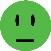 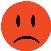 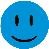 neatitiko privalomųjų reikalavimų; 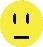 maudykla tirta nepakankamai.   puiki kokybė;  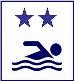 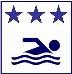  -  gera kokybė   - patenkinama kokybė 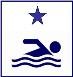  - prasta kokybė  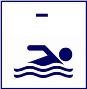 2004 m. 2005 m. 2006 m. 2007 m. 2008 m. 2009 m. 2010 m. 2011 m. 2012 m. 2013 m. Eil. Nr. Parametro pavadinimas Parametro pavadinimas Privaloma, rekomenduojama, laisvai pasirenkama Pastabos 1. Poveikio zona Rekomenduojama  Šalia ežero esanti poilsio bazė nekelia grėsmės maudyklos vandens kokybei. Atlikus mikrobiologinę vandens mėginių analizę vanduo atitinka Lietuvos higienos normos HN 92 : 2007 „Paplūdimiai ir jų maudyklų vandens kokybė“ reikalavimus. 2. Sutelktosios 	taršos poveikio zonoje šaltiniai Privaloma  Nuotekų išleistuves (kodas 540003). Nuotekų išleistuvo pavadinimas – Verpelis (Dubysos baseinas), nuotekų rūšis – paviršinės (lietaus) nuotekos.  Poilsio bazė „Sedula“, ūkininkas J.Šivickas. Intakas iš Varlinio ežero, kitoje pusėjė  yra drenažinis melioracijos griovys. 3. Pasklidosios 	taršos poveikio zonoje šaltiniai Privaloma  Sugedus „Sedulos“ poilsio bazės valymo įrenginiams, galimas poveikis maudyklos vandens kokybei. Galimas paviršinis lietaus vandens nuotėkis esant blogoms oro sąlygoms, pvz.: smarkios liūtys, kas įtakoja maudyklų vandenį. Specialių apsaugos teritorijų dėl laukinių paukščių apsaugos nėra. 4. Kiti esantys poveikio zonoje paviršiniai vandens telkiniai, kurie išsidėstę maudyklos vandens aukštupyje ir gali būti taršos šaltiniai  Kiti esantys poveikio zonoje paviršiniai vandens telkiniai, kurie išsidėstę maudyklos vandens aukštupyje ir gali būti taršos šaltiniai  Privaloma  Laikini taršos šaltiniai gali būti − netinkama gyventojų ir poilsiautojų veikla. 5. Žemėlapis, vaizduojantis poveikio zonoje esančius sutelktosios ir pasklidosios taršos šaltinius, taip pat paviršinius vandens telkinius, galinčius turėti įtakos maudyklos Žemėlapis, vaizduojantis poveikio zonoje esančius sutelktosios ir pasklidosios taršos šaltinius, taip pat paviršinius vandens telkinius, galinčius turėti įtakos maudyklos Rekomenduojama  Žemėlapyje pažymimi taršos šaltiniai, kurie gali turėti įtakos maudyklos vandeniui ir pakenkti besimaudančiųjų sveikatai.  vandens kokybei vandens kokybei Rekomendacijų 4, 6 priedai.  6. Žemės naudojimas įtakos zonoje Žemės naudojimas įtakos zonoje Laisvai pasirenkama 7. Taršos šaltinių įvertinimas dėl jų galimo neigiamo poveikio maudyklos vandens kokybei Taršos šaltinių įvertinimas dėl jų galimo neigiamo poveikio maudyklos vandens kokybei Privaloma  Taršos šaltinių, galinčių daryti reikšmingą įtaką maudyklos vandens kokybei, nenustatyta. Trumpalaikė tarša Bridvaišio ežere buvo nustatyta tik 2006-05-15; daugiau trumpalaikės taršos atvejų šioje maudykloje nebuvo. Eil. Nr. Parametro pavadinimas Privaloma, rekomenduojama, laisvai pasirenkama Pastabos 1. Fosforo ir azoto kiekio, vandens skaidrumo, ir (arba) melsvadumblių, didžiųjų dumblių, jūrinio fitoplanktono pastarųjų penkerių metų stebėsenos  Rekomenduojama Fosforo, azoto kiekiai nebuvo tiriami, melsvadumblių vizuali stebėsena  nebuvo atliekama. 2. Eutrofikacijos galimybė maudyklos vandenyje Rekomenduojama Vandens praturtinimas maistinėmis medžiagomis yra gamtinės kilmės 3. Melsvadumblių, didžiųjų dumblių ir (arba) jūrinio fitoplanktono išplitimo tendencijos įvertinimas Privaloma Didelių pokyčių 5 metų bėgyje nenustatyta, eutrofikacijos buvimą/nebuvimą lemia pagrinde gamtiniai veiksniai.  Eil. Nr. Parametro pavadinimas Privaloma, rekomenduojama, laisvai pasirenkama Pastabos 1. Numatomas trumpalaikės taršos pobūdis, dažnumas ir tęstinumas Privaloma  Trumpalaikė tarša fiksuota tik 2006 05 15, kitų atvejų šioje maudykloje užfiksuota nebuvo.  2. Valdymo priemonės trumpalaikės taršos atveju ir asmens, atsakingo už šių priemonių vykdymą, kontaktai  Privaloma  Visuomenės informavimas ir  rekomendacija nesimaudyti. Kelmės r. savivaldybės ekologas Raimonda Parnarauskienė Tel. 8 427 69055; El. p. raimonda.parnarauskiene@kelme.lt; Kelmės r. visuomenės sveikatos biuras; direktorė  Lina Balčiūnienė Tel. 8 427 52239; El. p. kelmesbiuras@zebra.lt 3. Detali 	informacija 	apie užsitęsusios 	taršos priežastis 	ir 	valdymo priemones bei jų vykdymo terminus Privaloma  Maudyklos vandens kokybės stebėsenos kalendorius sudaromas kiekvienais metais prieš prasidedant vasaros sezonui ir vadovaujantis juo vykdoma stebėsena. Visuomenė nuolat informuojama apie vandens kokybę ir taršą. 